Beth wyt ti’n feddwl? What do you think?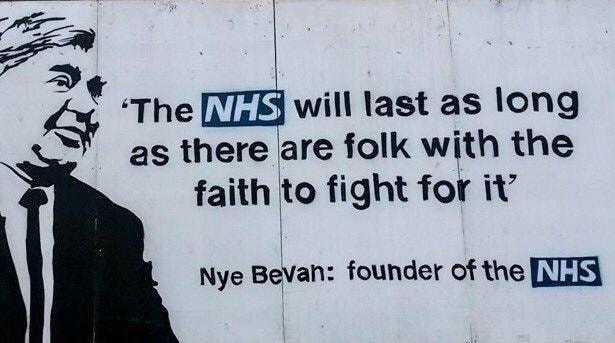 Find out what these words mean…faithfolkNHSWhat do you think this quote means?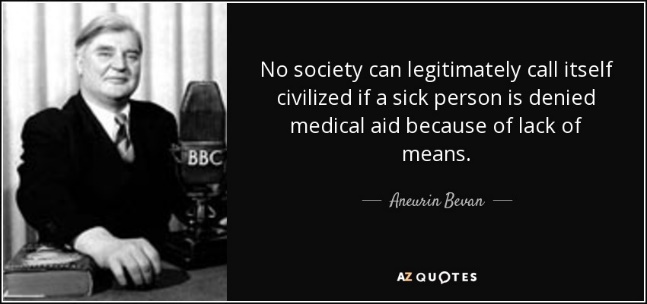 Find out what these words mean…SocietyLegitimateCivilizedLack of meansWhat do you think this quote means?